Име и презиме ___________________________________________ 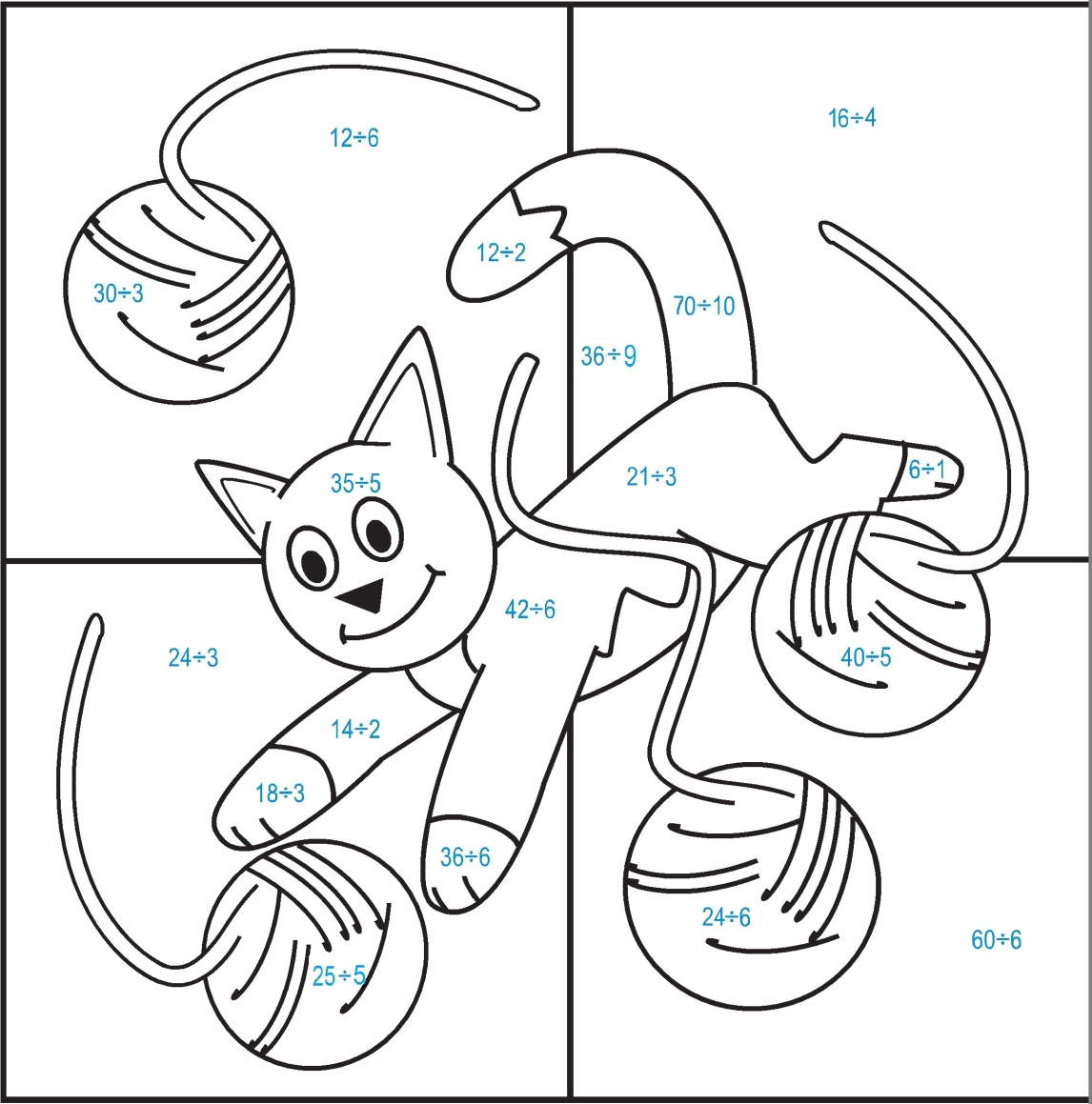 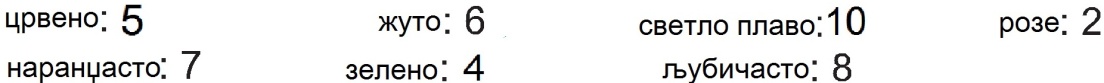 Име и презиме ___________________________________________ 